Topic 4 L.2:  Writing Division Expressions Student Outcomes  Students write numerical expressions in two forms,  and  , and note the relationship between the two.Lesson NotesThis is day one of a two-day lesson.Guided Practice Discussion (8 minutes)The discussion will serve as a chance for students to show what they know about division and what division looks like. The discussion should conclude with the overall idea that writing  as   is a strategic format when working algebraically.How can we write or show divided by ?  (You may allow students to explain or even draw examples for class to see).Answers will vary.  Students can draw models, arrays, use the division symbol, and some may even use a fraction.When working with algebraic expressions, are any of these expressions or models more efficient than others?Writing a fraction to show division is more efficient.Is   the same as ?No, they are not the same. , while  How would we show  divided by  using a fraction?Example 1 (5 minutes)Example 1Write an expression showing  without the use of the division symbol. 
Let’s start by looking at a model of .We can make a bar diagram.What can we determine from the model?  is the same as .Example 2 (5 minutes)
Example 2Write an expression showing  without the use of the division symbol. 
Here we have a variable being divided by .  Let’s start by looking at a model of .We can make a bar diagram. What can we determine from the model? is the same as  .When we write division expressions using the division symbol, we represent  .How would this look when we write division expressions using a fraction?Example 3 (8 minutes)
Example 3Write an expression showing  without the use of the division symbol. 
How can we use what we just learned in Examples 1 and 2 to help us with this example?The dividend is the numerator, and the divisor is the denominator.Write an expression for  divided by the quantity plus. How would this look with the division symbol?Now, let’s rewrite this using a fraction.Write an expression for the quotient of the quantity  reduced by and .Let’s start again by writing this using a division symbol first.Next, we will rewrite it using the fraction bar.Independent Practice (10 minutes) Have students use a white board or small board to practice the following questions. ExercisesWrite each expression two ways:  using the division symbol and as a fraction. divided by .  and   divided by .  and   divided by .  and  The quotient of  and .  and  Seven divided by the quantity  plus .  and   divided by the quantity  minus . and  The sum of the quantity  and  divided by . and  The quotient of the quantity  minus  and . and  Closing (4 minutes)  Explain to your neighbor how you would rewrite any division problem using a fraction.The dividend would become the numerator, and the divisor would become the denominator.Exit Ticket (5 minutes)Name                 							         		Date              		         Topic 4 L.2:  Writing Division ExpressionsTarget: I will write division expressions.Exit TicketRewrite the expressions using the division symbol and as a fraction.The quotient of  and .Five divided by the sum of  and .The quotient of  decreased by  and .Exit Ticket Sample SolutionsRewrite the expressions using the division symbol and as a fraction.The quotient of  and . and  Five divided by the sum of  and .  and  The quotient of the quantity  decreased by  and . and  Problem Set Sample SolutionsRewrite the expressions using the division symbol and as a fraction.Three divided by . and  The quotient of  and . and    divided by the sum of  and . and  The quantity  minus  divided by . and  Draw a model to show that  is the same as  . 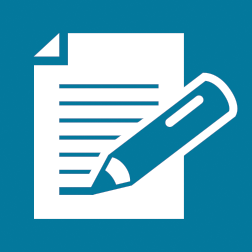 